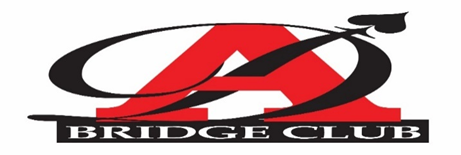 If you play Bid WhistSpades-Hearts-Pinochle-Bridge or No Card Game at AllWOULD YOU LIKE TO LEARN TO PLAY BRIDGE?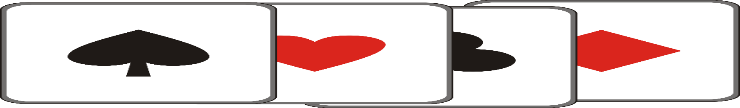 THE AZTEC DUPLICATE BRIDGE CLUBWOULD LOVE TO TEACH YOU HOW TO PLAY!This Class is Free but… Students must agree to: Attend all classesPurchase Book before First Class-(Audrey Grant-Bridge Basics 1 @ $11) andCoffee and Water-ServedSaturday Afternoon @ 2:30 PM-4:30 PM.March 7th-14th 21st and 28thSunday Afternoon-@ 2:30-4:30 PM-March 8th-15th-22nd-29thMalcom X Library  5148 Market St, San Diego, CA 92114TO REGISTER FOR THE CLASS-- Send Name and Contact Email/Telephone Number toaztecbridgeclub@gmail.com or msk6568@yahoo.comCall-(619) 346-0308